・ かんたんみ（マフラー） ねらい  にあるものでをり、をい、かんたんなみをつくる。  にをむことでのさ、をつける。 用意する物   りばし パック ものさし ガムテープ マジック セロテープ ハサミ カッター作り方 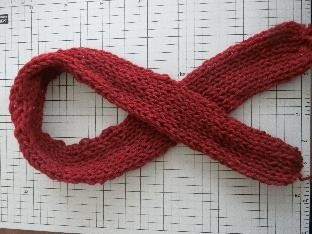 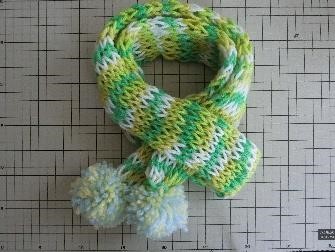 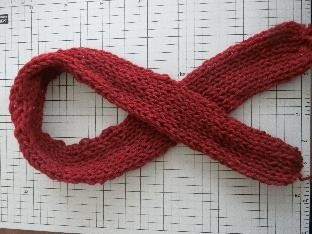 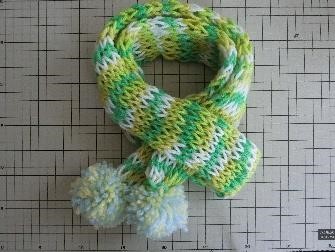 ・ かんたんみ（マフラー）ワークシート 『           』 ったを に	って	ろう。（き）ってみたをいてみよう↓ しかったところや、工夫したところ・・・    しかったこと・・・ できあがっての・・・ １． パックの 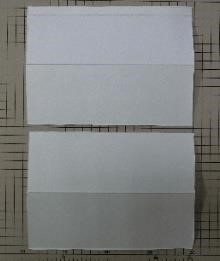 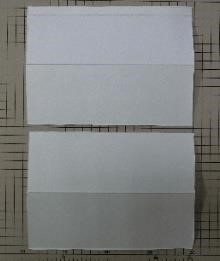 のだけ をし、４る。 ５． １０ｃｍのさの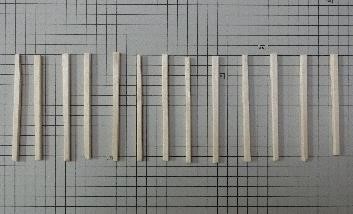 りばしを１３る。 ２． 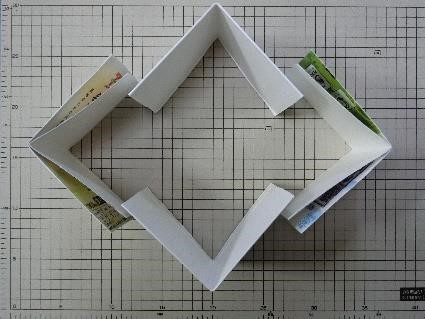 そのパックをののようにたせ、きう パックをおり、 おりにそろえる。 ６． 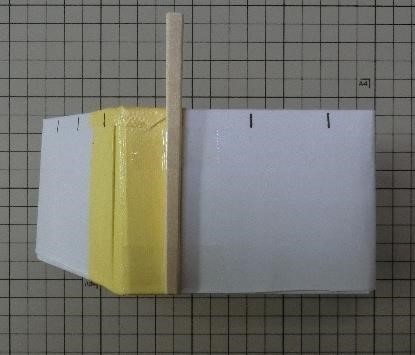 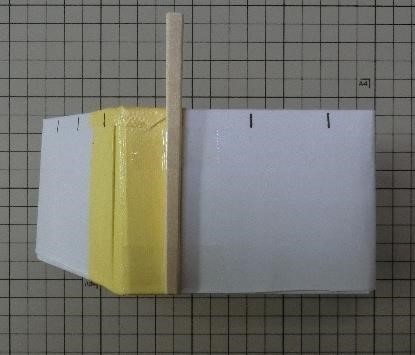 ののようにもりにりばしをわせ、２かをセロテープでとめる。 ３． ４つのパック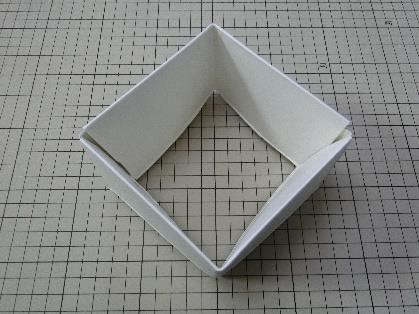 をなるべく、すきまなくわせる。 ７． のもりにりばしをつける。 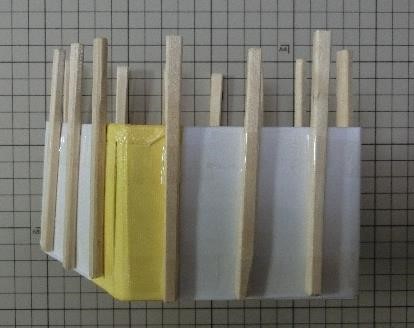 ４． つなぎをガムテープではり３ｃｍ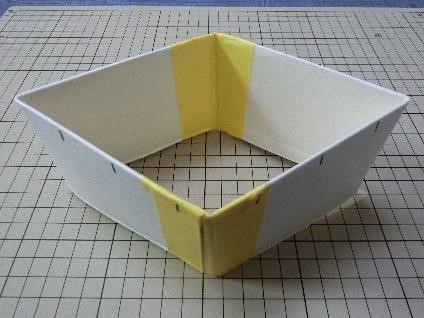 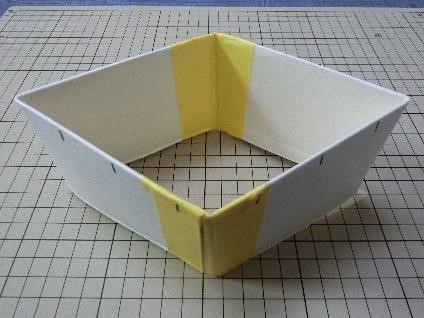 かくでマジックでしるしをつける。４につける。 ８． りばしがれな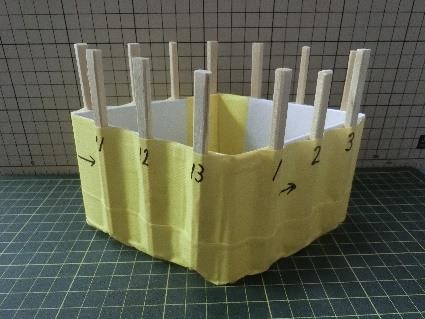 いように、のにガムテープをはり１～１３のとをく。 ９． 毛糸を土台の上から下に通し、はずれないようにセロテープでとめる。 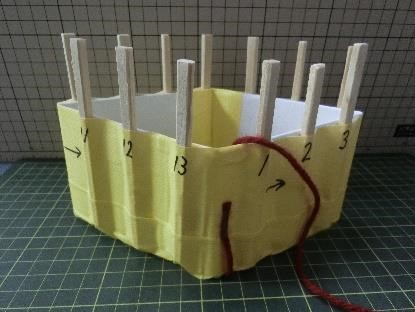 １３． 糸をひっかけて 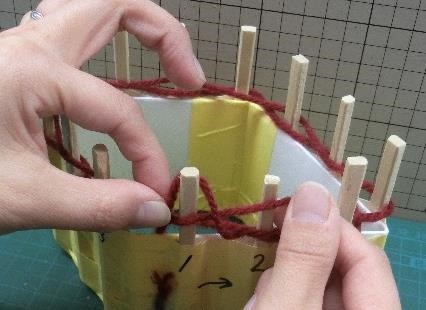 １→２→３・・・同じことを順番に通す。 １０． 矢印の方向に１週目は、図のように波通しをする。 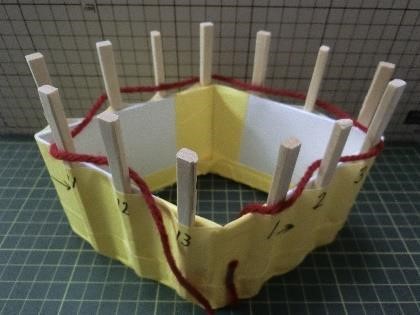 １４． １～１３、１３～１と順番に通し、引っかけていくと土台の下の方に編み物ができる。 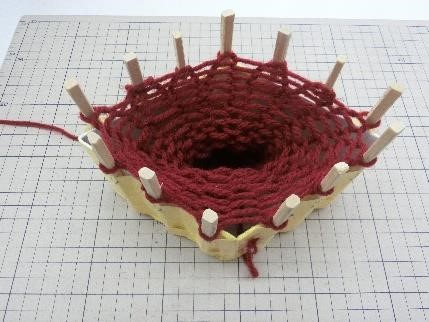 １１． 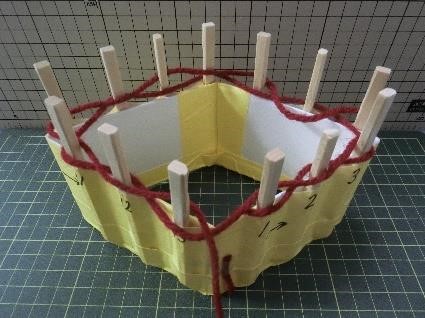 ２週目も矢印の方向に１週目に重ならないように交互に波通しする。 １５． 土台の下から編み物が出てきたら、はじめにとめた毛糸を外し、下の口をおさえ、糸を引 き下の口をふさぐ。 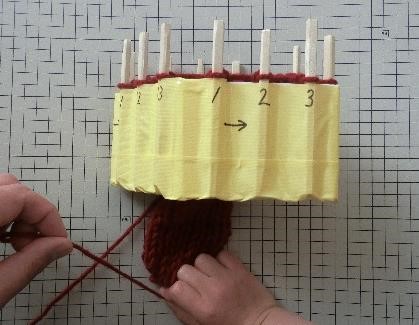 １２． ３週目は、１週目の糸をつまみ、３週目の糸を引っかけて割りばしに通おす。 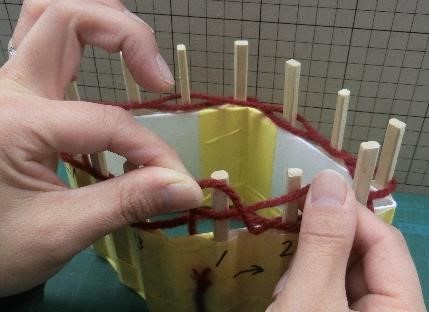 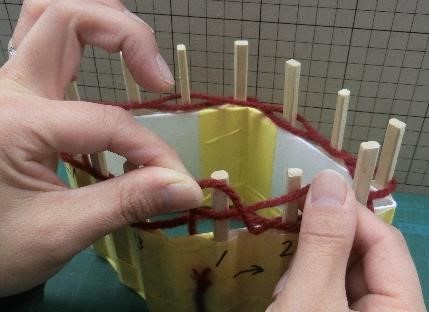 １６． 最後1週は全部下から上を通し、土台から毛糸を外し、上の口をおさえ、糸を引き、できあがり。 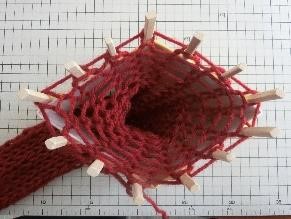 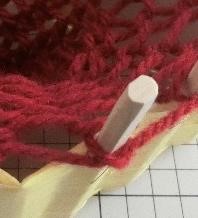 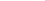 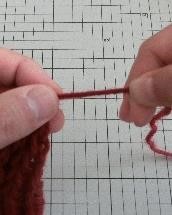 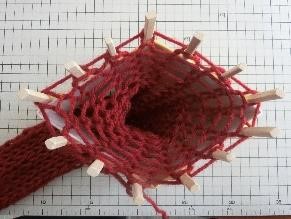 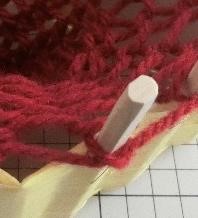 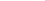 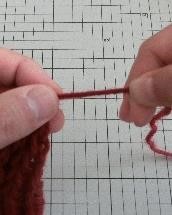 